Supplemental InformationEffects of propylene glycol, vegetable glycerin, and nicotine on emissions and dynamics of electronic cigarette aerosolsLiqiao Li, Eon S. Lee, Charlene Nguyen, and Yifang Zhu*Department of Environmental Health Sciences, Jonathan and Karin Fielding School of Public Health, University of California, Los Angeles, CA 90095-1772 USA* Corresponding author phone: +1-310-825-4324; fax: +1-310-794-2106; e-mail: yifang@ucla.eduTable S1. Summary of studies on particle size distribution of e-cigarette (e-cig) aerosolsAbbreviations: M, mainstream; S, secondhand; e-cig, electronic cigarette; AER, air exchange rate; PNC, particle number concentration; PG, propylene glycol; VG, vegetable glycerin; NA, not applicable.Table S2. Properties of chemical compounds used in this study at 20 ºC and 1 atm.   Table S3. A summary of log-linear regression analyses on log-normalized PNC and PM2.5.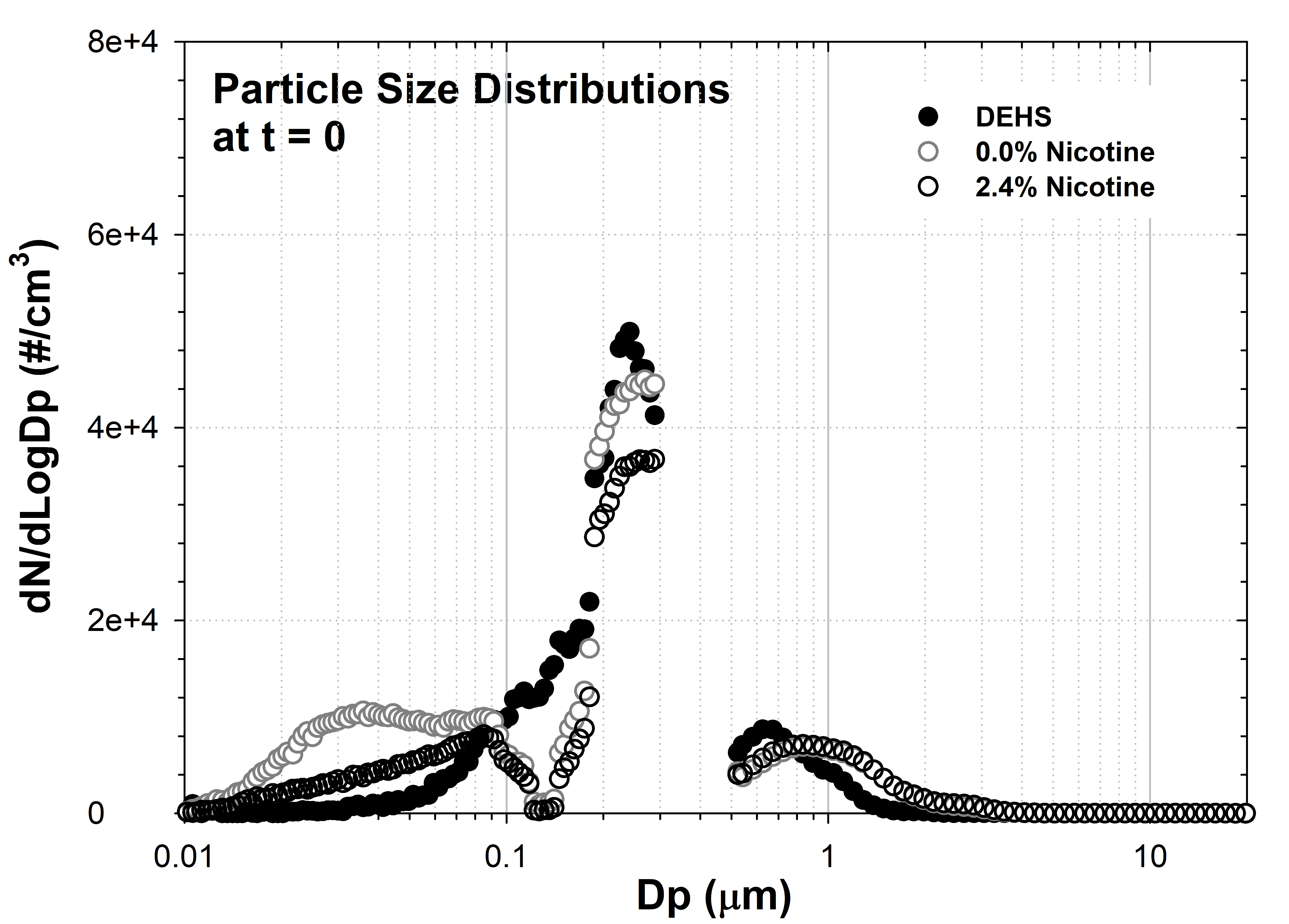 Figure S1. Overall particle size distributions (dN/dLogDp) of DEHS and e-cig aerosols at the start of the decay cycle (t = 0). The plotted data are the means of all measurements conducted with each type of e-liquid mixture evaluated in this study. The plotted data also compare the initial particle size distribution of e-cig aerosols with and without nicotine.  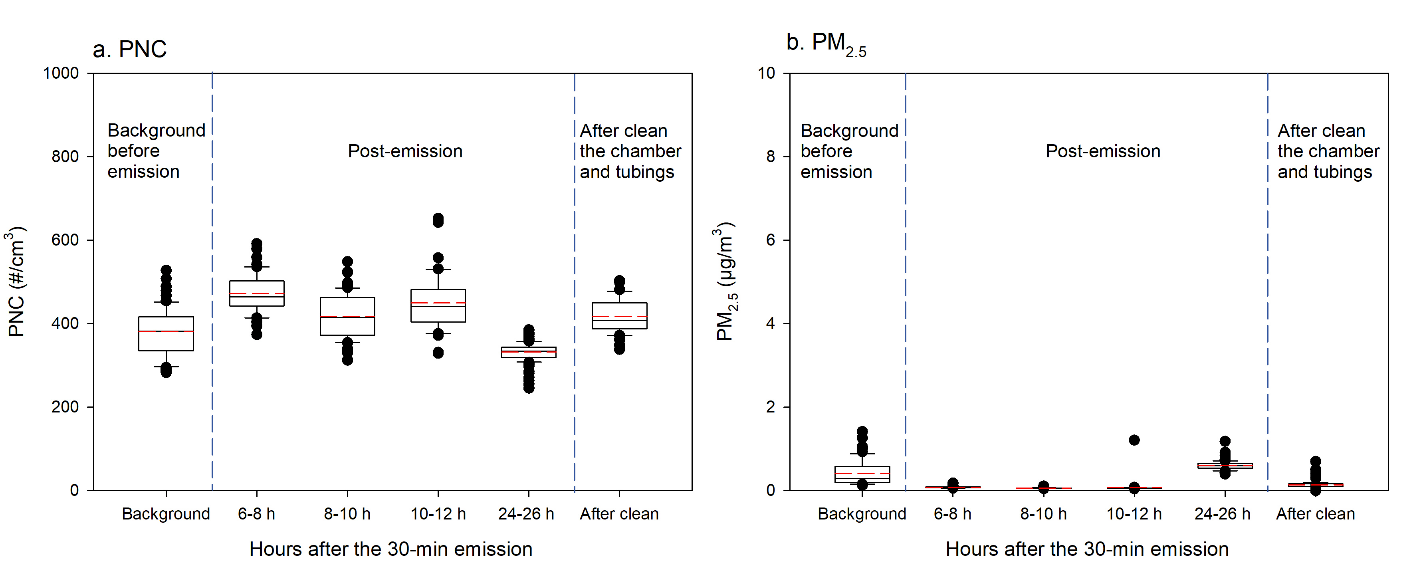 Figure S2. The measured PNC and PM2.5 before the 30-min e-cig emission (i.e., background), 6-26 hours after the emission, and after cleaning the chamber walls and tubings.Coagulation during the decayBased on the SMPS data, the count median diameter (CMD) and geometric standard deviation (GSD) were used to estimate the average coagulation coefficient (K̅) according to the equation (S1) (Hinds 1999; Lee and Chen 1984):                                                                                                                            (S1)Where λ is mean free path, CMD is count median diameter, σg is the GSD, k is the Boltzmann’s Constant, η is the gas viscosity, T is the absolute temperature. Because the experiments were conducted under the condition of 297K and 101 kPa, we obtained λ = 0.067 µm and η= 1.82× 10-5 N.s/m2. At the initial concentrations (Ct=0) before the decay started, the e-cig aerosols from all tested e-liquid mixtures showed a similar size distribution with a similar CMD (i.e., ~ 175 nm) and GSD (i.e., ~2.35). Thus, the K̅ was determined to be ~ 1.53 × 10-9 cm3/s. Then, equation (S2) (Hinds 1999) was used to calculate the PNC as a function of time by coagulation, assuming the average coagulation coefficient (K̅) to be a constant:                                                                                                                                                                                                                          (S2)Where Ct=0 is the initial concentration before decay started, Ct is the concentration at time t. The calculated t50 (i.e., time to achieve 50% Ct=0) solely due to coagulation was approximately 5-6 hours, which was 14-17 times longer than the overall t50 (i.e., ~ 20 min) for all the e-liquid mixtures summarized in Table 1. Therefore, coagulation during the decay was determined negligible compared to other particle loss mechanisms in this study. Additionally, the concentration changes due to coagulation were similar across all the e-liquid mixtures.ReferenceHinds, W. C. (1999). Aerosol technology: properties, behavior, and measurement of airborne particles. John Wiley & Sons.Lee, K. W. and Chen, H. (1984). Coagulation rate of polydisperse particles. Aerosol Science and Technology 3:327-334.StudyTypeE-cig deviceE-liquidE-liquidFlow Rate (L/min)Puff duration (s)Puff interval PNC (#/cm3)Dilution ratio or AERParticle size distributionInstrumentStudyTypeE-cig devicenicotinePG/VGFlow Rate (L/min)Puff duration (s)Puff interval PNC (#/cm3)Dilution ratio or AERParticle size distributionInstrumentIngebrethsen et al. 2012MCigalike NANA0.825- 1.652-4NA~1091:1CMD = 296 - 458 nmSpectral TransmissionIngebrethsen et al. 2012MCigalike NANA0.825- 1.652-4NA~1093400-5500:1CMD= 14-18 nmElectrical mobility particle sizerMcAuley et al. 2012MCigalike 2.4% or 2.6 %NA0.75430 s~103 Room size 40 m3; AER= 0.3 h-1Mode at 40 nm, 100 nm, 
300 nm, 1 um, and 2 umWide range particle
spectrometerZhang et al. 2013MNANA100/0NANA30 s~10550 ml chamber One puff: single mode at 117 nm; steady state: bimodal at 371 nmScanning mobility particle sizerZhang et al. 2013MNANA0/100NANA30 s~10550 ml chamber One puff: single mode at 180 nm; steady state: bimodal at 414 nmScanning mobility particle sizerSchripp et al. 2013MTank-style0% or 1.8%NANA3NA~105 10L glass chamber; AER = 3 h-1Bimodal at 30 and 100 nm; shifts to a single mode with increasing temperature or agingFast mobility particle sizer Schripp et al. 2013STank-style0% or 1.8%NANA360 s~103 8 m3 chamber; AER =   0.3 h-1Bimodal at 30 and 100 nmFast mobility particle sizer Fuoco et al. 2014MTank-style & cigalike 0%- 1.8%NA1230 s~109 880:1Bimodal at 10 and 150 nm; single modes at 120-165 nmFast mobility particle sizer Manigrasso et al. 2015MTank-style0%, 1.2%, 1.4% or 1.8%NA1230 s~109 880:1Single mode range 107-165 nm Fast mobility particle sizer Zhao et al. 2016MCigalike 0%NA1330s~109 6400:1Single mode range 18-29 nmScanning mobility particle sizerMikheev et al. 2016MTank-style 0%-2.4%NA0.95NA107-108 30:1Bimodal, CMD=11-15 and 96-175 nmDifferential Mobility SpectrometerMikheev et al. 2016MTank-style 0%-2.4%NA0.95NA107-108 3180:1Bimodal, CMD=16 and 75 nmDifferential Mobility SpectrometerMikheev et al. 2016MTank-style 0%-2.4%NA0.95NA107-108 10600:1Bimodal, CMD=16 and 81 nmDifferential Mobility SpectrometerMikheev et al. 2016MTank-style 0%-2.4%NA0.95NA107-108 26500:1Bimodal, CMD=17 and 82 nmDifferential Mobility SpectrometerZhao et al. 2017SE-cig user & cigalike 0% or 2.4%NANA327 s~104 Room size 80 m3; AER = 4.1 h-1Bimodal at 15 and 85 nmScanning mobility particle sizerBaassiri et al. 2017MTank-style1.8%100/0, 70/30, 0/1001410 s109-10101450:1PG/VG=100/0: bimodal, CMD 44 nm; PG/VG=70/30: bimodal, CMD= 81 nm; PG/VG= 0/100: bimodal, CMD=81 nmElectrical mobility particle sizerFloyd et al. 2018MTank-style2.4%67/331.2330 s~1074480: 1 or 14933: 1 Trimodal at 40, 200, and 1000 nmScanning mobility particle sizer and aerodynamic particle sizerMikheev et al. 2018MA cigalike & two tank-style0.6%-0.9%50/500.9-2.7560 s107-10830:1Bimodal changed to tri-modal with higher flow rate; 1) CMD 110-117 nm using SCS puff machine; 2) CMD 225-259 nm using HPP2 puff machineDifferential Mobility SpectrometerZervas et al. 2018MTank-style0% or 1.2%50/50NA120NA106-107 no dilutionBimodal at ~15 and 200-400 nmScanning mobility particle sizerScungio et al. 2018MTank-style0% or 1.2%NA1230 s~108 ~880-1000:1Single mode at 34 nmFast mobility particle sizer Scungio et al. 2018SE-cig user vapedNANANANA0.7-1.5 puffs/min~103 Room size 40 m3; AER = 0.2 h-1Bimodal at 30 and 90 nmFast mobility particle sizer Nguyen et al. 2019 SVape shopNANANANA0.53 puff/min104-105Room size 244 m3; AER = 1.7 h-1Bimodal of 60 and 250 nmScanning mobility particle sizerChemical Propertiesdi-2-ethylhexyl sebacate (DEHS) Vegetable Glycerin (VG)NicotinePropylene Glycol (PG)Chemical FormulaC26H50O4C3H8O3C10H14N2C3H8O2CAS Number122-62-356-81-554-11-557-55-6Molecular Weight (g/mol)426.6792.09162.2376.09Density (g/mL)1.1201.2611.0101.036Dynamic Viscosity (Pa∙s)0.0211.4120.0040.042Saturation Vapor Pressure (Pa) 1.20E-060.015.320Henry's Law Constant (Pa∙m3/mol)8.619.75E-068.20E-041.20E-03Log-linear Regression Data SummaryPNCPNCPM2.5PM2.5PG/VG/NicSlopeR2SlopeR20/100/01.920.936.760.9610/90/01.900.956.850.9630/70/02.090.967.080.9650/50/02.080.976.510.96100/0/02.200.967.160.900/100/2.41.890.976.540.9710/90/2.41.860.967.020.9730/70/2.41.850.986.910.9750/50/2.41.840.995.980.96100/0/2.41.640.985.400.96DEHS1.560.981.950.99